ΘΕΜΑ : «Πρόσκληση για οικονομική προσφορά παροχής υπηρεσιών μετακίνησης-διαμονής-διατροφής σχολικής ομάδας» Σχετ.:       Ν. 4412/2016 (ΦΕΚ 147/Α’) Περί Δημοσίων Συμβάσεων                 Ν.4270/2014 (ΦΕΚ 143/Α’) Περί Δημοσίου Λογιστικού   Σας προσκαλούμε, σύμφωνα τις διατάξεις του νόμου 4412/2016 (ΦΕΚ 147 Α’), να καταθέσετε γραπτή  προσφορά για την πραγματοποίηση μετακίνησης-διαμονής-διατροφής μαθητών και συνοδών του 4ου ΓΕΛ Τρικάλων στην Καλαμάτα και από εκεί στον Πειραιά σύμφωνα με το αριθ. πρωτ. 4479/Φ.1.11/19-04-2019 έγγραφο της Δ.Δ.Ε Τρικάλων και το με αρ. πρ.: 67125/Δ5/25-4-2019 έγγραφο του ΥΠΠΕΘ, όπως αναγράφεται στον παρακάτω πίνακα.Η γραπτή προσφορά θα κατατεθεί μέχρι την Παρασκευή, 3 Μαΐου 2019 και ώρα 13:00 στα γραφεία της Διεύθυνσης Δευτεροβάθμιας Εκπαίδευσης Τρικάλων, υπόψη κ. Στ. Οικονόμου, είτε αυτοπροσώπως, είτε στο τηλεομοιότυπο 2431046470, είτε με ηλεκτρονικό ταχυδρομείο mail@dide.tri.sch.gr.Η εξόφληση της δαπάνης θα γίνει σύμφωνα με το ν.4270/2014 (ΦΕΚ 143/Α’) περί Δημοσίου Λογιστικού, όπως τροποποιήθηκε και ισχύει, από τη Δημοσιονομική Υπηρεσία Εποπτείας και Ελέγχου Λάρισας σε τραπεζικό λογαριασμό που θα μας υποδείξετε (αρ. ΙΒΑΝ-Φωτοτυπία πρώτης σελίδας βιβλιαρίου τραπέζης) και η σχετική δαπάνη έχει προβλεφθεί στο Φ/ΕΦ 1019-201-9900700, Α.Λ.Ε. 2420908001 της Περιφερειακής  Διεύθυνσης Πρωτοβάθμιας και  Δευτεροβάθμιας Εκπαίδευσης Θεσσαλίας.H απευθείας ανάθεση της προμήθειας θα γίνει με κριτήρια που ορίζουν οι διατάξεις  του ν. 4412/2016 (ΦΕΚ 147 Α΄) ήτοι:α) τη δυνατότητα καλής και έγκαιρης εκτέλεσης  για τη διάθεσή τους καθώς και το χρόνο παράδοσης τους,β) την πιο οικονομική προσφορά από άποψη τιμής,γ) τη συμμόρφωση ως προς τους παρακάτω Γενικούς και Eιδικούς Όρους και τις προϋποθέσεις που προβλέπονται από το ΠΔ 339/1996 (ΦΕΚ 225 Α’) περί οργάνωσης ταξιδίων:ΓΕΝΙΚΟΙ και ΕΙΔΙΚΟΙ ΟΡΟΙ1. ΓΕΝΙΚΟΙ ΟΡΟΙΗ αναθέτουσα αρχή διατηρεί το δικαίωμα να ζητήσει από τους συμμετέχοντες στοιχεία απαραίτητα για την τεκμηρίωση των προσφερόμενων τιμών, ο δε ανάδοχος υποχρεούται να τα παρέχει. Οι τιμές των προσφορών δεν υπόκεινται σε μεταβολή κατά τη διάρκεια ισχύος της προσφοράς. Προσφορές που θέτουν όρο αναπροσαρμογής τιμών απορρίπτονται ως απαράδεκτες. Η αναθέτουσα αρχή διατηρεί το δικαίωμα για ματαίωση της διαδικασίας και την επανάληψή της με τροποποίηση ή μη των ειδικών όρων. Οι συμμετέχοντες δεν έχουν καμία οικονομική απαίτηση σε τέτοια περίπτωση. Ο ανάδοχος που θα επιλεγεί θα κληθεί να προσκομίσει φορολογική και ασφαλιστική ενημερότητα και αντίγραφο ποινικού μητρώου. Η προσφορά που δεν εναρμονίζεται με όλους τους γενικούς και ειδικούς όρους της παρούσης καθίσταται άκυρη.Μεταξύ αναθέτουσας αρχής και αναδόχου μπορεί να  συναφθεί Σύμβαση.Αναπροσαρμογές των τιμών και αντιπροτάσεις κατόπιν κατάθεσης των δικαιολογητικών δεν γίνονται δεκτές.Τα γεύματα μπορούν να κυμανθούν από δύο έως έως πέντε (2-5).Δίνεται η δυνατότητα παράτασης της παραμονής της αποστολής κατά μία (1) ημέρα, ήτοι στις 08/5/2019 σε περίπτωση πρόκρισή της.Σε περίπτωση που η ομάδα δεν προκριθεί στον αγώνα που θα γίνει στις 07/5/2019, τότε διακόπτεται η αποστολή και η ομάδα επιστρέφει την ίδια ημέρα στην έδρα της. Ο δε ανάδοχος δεν εγείρει κανένα δικαίωμα αποζημίωσης πέραν των υπηρεσιών που έχουν παρασχεθεί μέχρι τη διακοπή της παραμονής της ομάδας.2. ΕΙΔΙΚΟΙ ΟΡΟΙΚοινοποίηση: Δ.Δ.Ε.  ΤρικάλωνΕΛΛΗΝΙΚΗ ΔΗΜΟΚΡΑΤΙΑ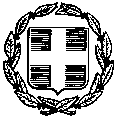 ΥΠΟΥΡΓΕΙΟ ΠΑΙΔΕΙΑΣ, ΕΡΕΥΝΑΣ ΚΑΙΘΡΗΣΚΕΥΜΑΤΩΝ--ΕΛΛΗΝΙΚΗ ΔΗΜΟΚΡΑΤΙΑΥΠΟΥΡΓΕΙΟ ΠΑΙΔΕΙΑΣ, ΕΡΕΥΝΑΣ ΚΑΙΘΡΗΣΚΕΥΜΑΤΩΝ--                      Λάρισα, 03/5/2019                        Αρ.Πρωτ.: 5135                      Λάρισα, 03/5/2019                        Αρ.Πρωτ.: 5135	ΠΕΡΙΦΕΡΕΙΑΚΗ ΔΙΕΥΘΥΝΣΗΠΡΩΤΟΒΑΘΜΙΑΣ ΚΑΙ ΔΕΥΤΕΡΟΒΑΘΜΙΑΣΕΚΠΑΙΔΕΥΣΗΣ ΘΕΣΣΑΛΙΑΣΑΥΤΟΤΕΛΗΣ ΔΙΕΥΘΥΝΣΗ ΔΙΟΙΚΗΤΙΚΗΣ,  ΟΙΚΟΝΟΜΙΚΗΣ  & ΠΑΙΔΑΓΩΓΙΚΗΣ ΥΠΟΣΤΗΡΙΞΗΣΤΜΗΜΑ Β΄ ΟΙΚΟΝΟΜΙΚΩΝ ΥΠΟΘΕΣΕΩΝ----	ΠΕΡΙΦΕΡΕΙΑΚΗ ΔΙΕΥΘΥΝΣΗΠΡΩΤΟΒΑΘΜΙΑΣ ΚΑΙ ΔΕΥΤΕΡΟΒΑΘΜΙΑΣΕΚΠΑΙΔΕΥΣΗΣ ΘΕΣΣΑΛΙΑΣΑΥΤΟΤΕΛΗΣ ΔΙΕΥΘΥΝΣΗ ΔΙΟΙΚΗΤΙΚΗΣ,  ΟΙΚΟΝΟΜΙΚΗΣ  & ΠΑΙΔΑΓΩΓΙΚΗΣ ΥΠΟΣΤΗΡΙΞΗΣΤΜΗΜΑ Β΄ ΟΙΚΟΝΟΜΙΚΩΝ ΥΠΟΘΕΣΕΩΝ----Ταχ. Δ/νση:Μανδηλαρά 23ΠΡΟΣΚΛΗΣΗ ΓΙΑ ΟΙΚΟΝΟΜΙΚΗΠΡΟΣΦΟΡΑΤ.Κ. - Πόλη:412 22  ΛάρισαΠΡΟΣΚΛΗΣΗ ΓΙΑ ΟΙΚΟΝΟΜΙΚΗΠΡΟΣΦΟΡΑΙστοσελίδα:          http://pde.thess.sch.grΠληροφορίες:      Κατσαβού Αικ.                                 Μαστορογιάννη Μ.Τηλέφωνο:            2410-539 215 - 212Fax:                         2410-539219e-mail:                    mail@thess.pde.sch.grΙστοσελίδα:          http://pde.thess.sch.grΠληροφορίες:      Κατσαβού Αικ.                                 Μαστορογιάννη Μ.Τηλέφωνο:            2410-539 215 - 212Fax:                         2410-539219e-mail:                    mail@thess.pde.sch.grΠΡΟΣΚΛΗΣΗ ΓΙΑ ΟΙΚΟΝΟΜΙΚΗΠΡΟΣΦΟΡΑΙστοσελίδα:          http://pde.thess.sch.grΠληροφορίες:      Κατσαβού Αικ.                                 Μαστορογιάννη Μ.Τηλέφωνο:            2410-539 215 - 212Fax:                         2410-539219e-mail:                    mail@thess.pde.sch.grΙστοσελίδα:          http://pde.thess.sch.grΠληροφορίες:      Κατσαβού Αικ.                                 Μαστορογιάννη Μ.Τηλέφωνο:            2410-539 215 - 212Fax:                         2410-539219e-mail:                    mail@thess.pde.sch.grΙστοσελίδα:          http://pde.thess.sch.grΠληροφορίες:      Κατσαβού Αικ.                                 Μαστορογιάννη Μ.Τηλέφωνο:            2410-539 215 - 212Fax:                         2410-539219e-mail:                    mail@thess.pde.sch.grΙστοσελίδα:          http://pde.thess.sch.grΠληροφορίες:      Κατσαβού Αικ.                                 Μαστορογιάννη Μ.Τηλέφωνο:            2410-539 215 - 212Fax:                         2410-539219e-mail:                    mail@thess.pde.sch.grΤΜΗΜΑ Α’ ΜΕΤΑΚΙΝΗΣΗΤΜΗΜΑ Α’ ΜΕΤΑΚΙΝΗΣΗΤΜΗΜΑ Α’ ΜΕΤΑΚΙΝΗΣΗΤΜΗΜΑ Α’ ΜΕΤΑΚΙΝΗΣΗΑΠΑΙΤΗΣΗ ΑΝΑΘΕΤΟΥΣΑΣ ΑΡΧΗΣ ΑΠΑΙΤΗΣΗ ΑΝΑΘΕΤΟΥΣΑΣ ΑΡΧΗΣ ΑΠΑΙΤΗΣΗ ΑΝΑΘΕΤΟΥΣΑΣ ΑΡΧΗΣ ΑΠΑΝΤΗΣΗ1ΠΡΟΟΡΙΣΜΟΣ ΗΜΕΡΟΜΗΝΙΑ ΑΝΑΧΩΡΗΣΗΣ ΚΑΙ ΕΠΙΣΤΡΟΦΗΣΑναχώρηση 06/5/2019 από Τρίκαλα  - ΚαλαμάταΠαράταση παραμονής και μετάβαση στις 07/5/2019 από την Καλαμάτα στον Πειραιά σε περίπτωση πρόκρισηςΕπιστροφή  07/5/2019 από την Καλαμάτα στα Τρίκαλα ή στις 08/5/2019 από τον Πειραιά στα Τρίκαλα σε περίπτωση πρόκρισης2ΠΡΟΒΛΕΠΟΜΕΝΟΣ ΑΡΙΘΜ. ΣΥΜΜΕΤΕΧΟΝΤΩΝ (μαθητές-τριες/ καθηγητές)Μαθητές:  9Συνοδός:  1Αρχηγός: 1(τα ονόματα θα ανακοινωθούν με νεότερο έγγραφο)3ΜΕΤΑΦΟΡΙΚΟ  ΜΕΣΟ  – ΠΡΟΣΘΕΤΕΣ ΠΡΟΔΙΑΓΡΑΦΕΣΜετακίνηση με λεωφορείο (η διαδρομή θα καθοριστεί από τον ανάδοχο)Επιπλέον μεταφορά της αποστολής σε όποια μετακίνηση προκύψει κατά τη διάρκεια της παραμονής4ΛΟΙΠΕΣ ΥΠΗΡΕΣΙΕΣ (πρόγραμμα,  παρακολούθηση εκδηλώσεων, επίσκεψη χώρων, γεύματα, κτλ.)Απαιτείται η διάθεση μεταφορικού μέσου και οδηγού σε όλη τη διάρκεια της παραμονής της αποστολής για τους σχολικούς αγώνες.5ΥΠΟΧΡΕΩΤΙΚΗ ΑΣΦΑΛΙΣΗ ΕΥΘΥΝΗΣ ΔΙΟΡΓΑΝΩΤΗ (είναι  πολυήμερη εκδρομή)ΝΑΙ(σε περίπτωση μη υποβολής η προσφορά χαρακτηρίζεται άκυρη)6ΠΡΟΣΘΕΤΗ ΠΡΟΑΙΡΕΤΙΚΗ ΑΣΦΑΛΙΣΗ ΚΑΛΥΨΗΣ ΕΞΟΔΩΝ ΣΕ ΠΕΡΙΠΤΩΣΗ ΑΤΥΧΗΜΑΤΟΣ Η΄ ΑΣΘΕΝΕΙΑΣΘα συνεκτιμηθεί7ΥΠΕΥΘΥΝΗ ΔΗΛΩΣΗ (ότι διαθέτει βεβαίωση συνδρομής των νομίμων προϋποθέσεων για τη λειτουργία τουριστικού γραφείου, η οποία βρίσκεται σε ισχύ)ΝΑΙ Να υποβληθεί πέραν της Υ.Δ. και φωτοτυπία της βεβαίωσης ειδικού σήματος λειτουργίας, το οποίο βρίσκεται σε ισχύ.(σε περίπτωση μη υποβολής η προσφορά χαρακτηρίζεται άκυρη)8Πρόσφατη Ασφαλιστική και Φορολογική Ενημερότητα / Πρόσφατο Ποινικό Μητρώο Να υποβληθεί(σε περίπτωση μη υποβολής η προσφορά χαρακτηρίζεται άκυρη) ΤΜΗΜΑ Β’ ΔΙΑΜΟΝΗ - ΔΙΑΤΡΟΦΗΤΜΗΜΑ Β’ ΔΙΑΜΟΝΗ - ΔΙΑΤΡΟΦΗΤΜΗΜΑ Β’ ΔΙΑΜΟΝΗ - ΔΙΑΤΡΟΦΗΤΜΗΜΑ Β’ ΔΙΑΜΟΝΗ - ΔΙΑΤΡΟΦΗΑΠΑΝΤΗΣΗ1ΠΡΟΟΡΙΣΜΟΣ  ΗΜΕΡΟΜΗΝΙΑ ΑΝΑΧΩΡΗΣΗΣ ΚΑΙ ΕΠΙΣΤΡΟΦΗΣΚαλαμάτα στις 06/5/2019Πειραιάς στις 07/5/2019 σε περίπτωση πρόκρισης της ομάδαςΕπιστροφή  στα Τρίκαλα στις 07/5/2019 από Καλαμάτα ή στις 08/5/2019 από Πειραιά σε περίπτωση πρόκρισης της ομάδας 2ΠΡΟΒΛΕΠΟΜΕΝΟΣ ΑΡΙΘΜ. ΣΥΜΜΕΤΕΧΟΝΤΩΝ (μαθητές/ καθηγητές)Σύνολο μαθητών : 9Συνοδών: 2(τα ονόματα θα ανακοινωθούν με νεότερο έγγραφο)3ΚΑΤΗΓΟΡΙΑ ΚΑΤΑΛΥΜΑΤΟΣ- ΠΡΟΣΘΕΤΕΣ ΠΡΟΔΙΑΓΡΑΦΕΣ (μονόκλινα/δίκλινα/τρίκλινα-με πλήρη διατροφή και επιπλέον γεύμα την ημέρα επιστροφής)Διαμονή και πρωινό σε ξενοδοχείο τουλάχιστον τριών αστέρων στην Καλαμάτα στις 06/5/2019 ή και στις 07/5/2019 στον Πειραιά σε περίπτωση πρόκρισης της ομάδαςΑπό δύο (2) μέχρι πέντε  (5) γεύματα, αναλόγως της διάρκειας της παραμονής της ομάδας.Τρίκλινα δωμάτια για τους μαθητέςΔίκλινο δωμάτιο για τους συνοδούς 4ΥΠΟΧΡΕΩΤΙΚΗ ΑΣΦΑΛΙΣΗ ΕΥΘΥΝΗΣ ΔΙΟΡΓΑΝΩΤΗ (είναι  πολυήμερη εκδρομή)ΝΑΙ(σε περίπτωση μη υποβολής η προσφορά χαρακτηρίζεται άκυρη)5ΠΡΟΣΘΕΤΗ ΠΡΟΑΙΡΕΤΙΚΗ ΑΣΦΑΛΙΣΗ ΚΑΛΥΨΗΣ ΕΞΟΔΩΝ ΣΕ ΠΕΡΙΠΤΩΣΗ ΑΤΥΧΗΜΑΤΟΣ Η΄ ΑΣΘΕΝΕΙΑΣΘα συνεκτιμηθεί6ΥΠΕΥΘΥΝΗ ΔΗΛΩΣΗ (ότι διαθέτει βεβαίωση συνδρομής των νομίμων προϋποθέσεων για τη λειτουργία τουριστικού γραφείου, η οποία βρίσκεται σε ισχύ)ΝΑΙ Να υποβληθεί πέραν της Υ.Δ. και φωτοτυπία της βεβαίωσης ειδικού σήματος λειτουργίας, το οποίο βρίσκεται σε ισχύ.(σε περίπτωση μη υποβολής η προσφορά χαρακτηρίζεται άκυρη)7Πρόσφατη Ασφαλιστική και Φορολογική Ενημερότητα / Πρόσφατο Ποινικό Μητρώο Να υποβληθεί(σε περίπτωση μη υποβολής η προσφορά χαρακτηρίζεται άκυρη) ΟΙΚΟΝΟΜΙΚΗ ΠΡΟΣΦΟΡΑ από 06/5/2019 έως και 08/5/2019 που καλύπτει τη μέγιστη προκαλούμενη δαπάνη. Σε περίπτωση μη πρόκρισης της ομάδας στον αγώνα που θα γίνει στις 07/5/2019 η αποστολή διακόπτεται και επιστρέφει την ίδια ημέρα στην έδρα της. Ο ανάδοχος δεν εγείρει κανένα δικαίωμα αποζημίωσης υπηρεσιών πέραν αυτών που προσφέρθηκαν μέχρι τη διακοπή της παραμονής της αποστολής.ΟΙΚΟΝΟΜΙΚΗ ΠΡΟΣΦΟΡΑ από 06/5/2019 έως και 08/5/2019 που καλύπτει τη μέγιστη προκαλούμενη δαπάνη. Σε περίπτωση μη πρόκρισης της ομάδας στον αγώνα που θα γίνει στις 07/5/2019 η αποστολή διακόπτεται και επιστρέφει την ίδια ημέρα στην έδρα της. Ο ανάδοχος δεν εγείρει κανένα δικαίωμα αποζημίωσης υπηρεσιών πέραν αυτών που προσφέρθηκαν μέχρι τη διακοπή της παραμονής της αποστολής.ΟΙΚΟΝΟΜΙΚΗ ΠΡΟΣΦΟΡΑ από 06/5/2019 έως και 08/5/2019 που καλύπτει τη μέγιστη προκαλούμενη δαπάνη. Σε περίπτωση μη πρόκρισης της ομάδας στον αγώνα που θα γίνει στις 07/5/2019 η αποστολή διακόπτεται και επιστρέφει την ίδια ημέρα στην έδρα της. Ο ανάδοχος δεν εγείρει κανένα δικαίωμα αποζημίωσης υπηρεσιών πέραν αυτών που προσφέρθηκαν μέχρι τη διακοπή της παραμονής της αποστολής.ΟΙΚΟΝΟΜΙΚΗ ΠΡΟΣΦΟΡΑ από 06/5/2019 έως και 08/5/2019 που καλύπτει τη μέγιστη προκαλούμενη δαπάνη. Σε περίπτωση μη πρόκρισης της ομάδας στον αγώνα που θα γίνει στις 07/5/2019 η αποστολή διακόπτεται και επιστρέφει την ίδια ημέρα στην έδρα της. Ο ανάδοχος δεν εγείρει κανένα δικαίωμα αποζημίωσης υπηρεσιών πέραν αυτών που προσφέρθηκαν μέχρι τη διακοπή της παραμονής της αποστολής. ΕΙΔΟΣ ΥΠΗΡΕΣΙΑΣ:ΤΙΜΗ ΚΑΤΑ ΑΤΟΜΟΣΥΝΟΛΟΔΙΑΝΥΚΤΕΡΕΥΣΗ  ΜΕ ΠΡΩΙΝΟ:ΤΙΜΗ Χ 2 ΝΥΧΤΕΣ Χ 11 ΑΤΟΜΑΔΙΑΤΡΟΦΗ:TIMH X 5 ΓΕΥΜΑΤΑ Χ 11 ΑΤΟΜΑΑΞΙΑ ΛΕΩΦΟΡΕΙΟΥ: ΕΙΤΕ Τρίκαλα – Καλαμάτα                     (για δύο ημέρες)ΕΙΤΕ Τρίκαλα – Καλαμάτα                     (για δύο ημέρες)ΑΞΙΑ ΛΕΩΦΟΡΕΙΟΥ: ΕΙΤΕ Τρίκαλα –Καλαμάτα – Πειραιά  (για τρεις ημέρες)ΕΙΤΕ Τρίκαλα –Καλαμάτα – Πειραιά  (για τρεις ημέρες)ΣΥΝΟΛΟ ΧΩΡΙΣ ΦΠΑΦΠΑΣΥΝΟΛΟ ΜΕ ΦΠΑΣΥΝΟΛΟ ΜΕ ΦΠΑΣΥΝΟΛΟ ΜΕ ΦΠΑΗΜΕΡΟΜΗΝΙΑ:ΣΦΡΑΓΙΔΑ:ΥΠΟΓΡΑΦΗ ΥΠΟΨΗΦΙΟΥ ΑΝΑΔΟΧΟΥ:ΗΜΕΡΟΜΗΝΙΑ:ΣΦΡΑΓΙΔΑ:ΥΠΟΓΡΑΦΗ ΥΠΟΨΗΦΙΟΥ ΑΝΑΔΟΧΟΥ:ΗΜΕΡΟΜΗΝΙΑ:ΣΦΡΑΓΙΔΑ:ΥΠΟΓΡΑΦΗ ΥΠΟΨΗΦΙΟΥ ΑΝΑΔΟΧΟΥ:ΗΜΕΡΟΜΗΝΙΑ:ΣΦΡΑΓΙΔΑ:ΥΠΟΓΡΑΦΗ ΥΠΟΨΗΦΙΟΥ ΑΝΑΔΟΧΟΥ: